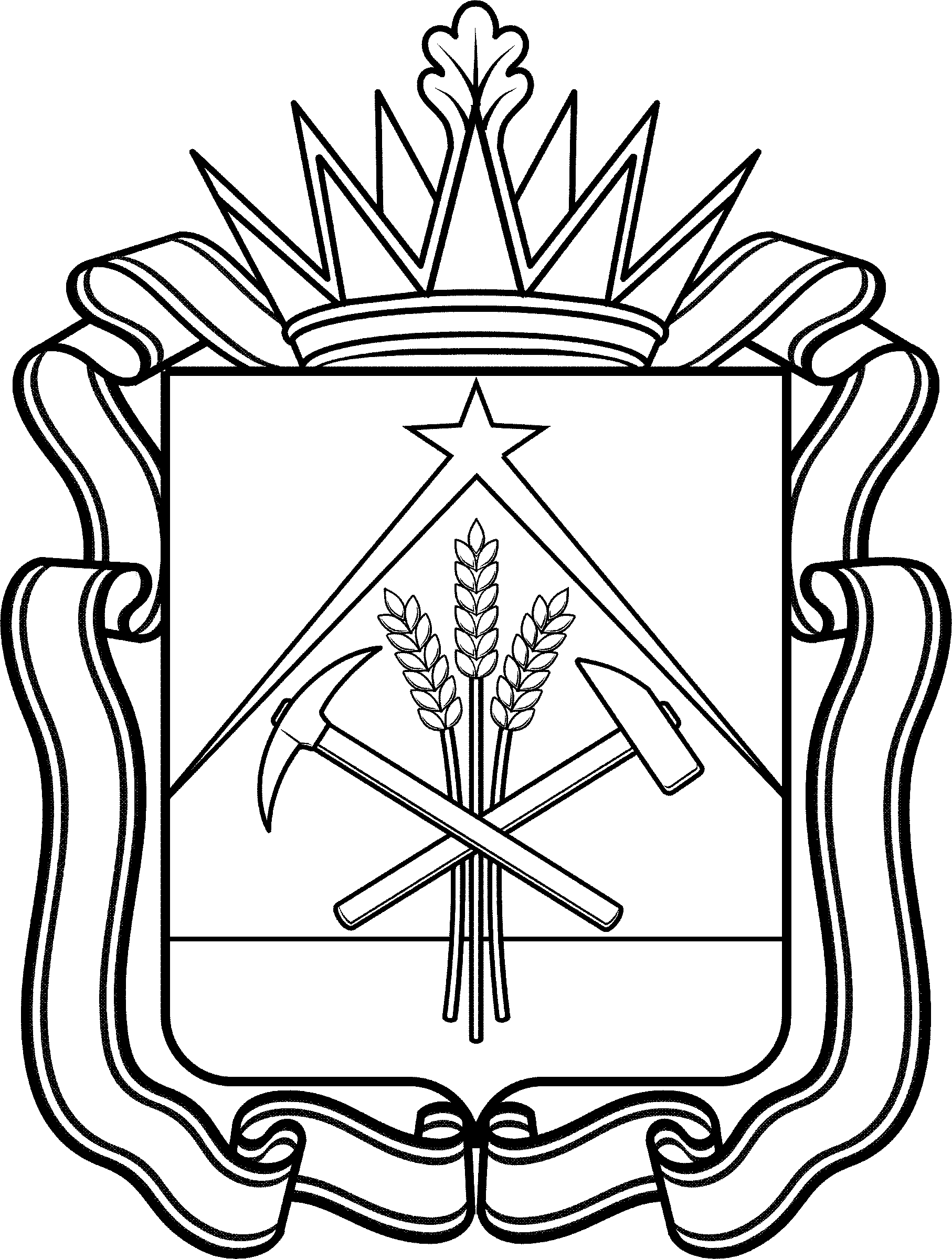 министерство образования и науки кузбассаПРИКАЗО проведении Областного конкурса программ наставничестваВ целях выявления, поддержки и распространения наиболее эффективного опыта работы образовательных организаций пореализации «Методологии (целевой модели) наставничества обучающихся для организаций, осуществляющих образовательную деятельность по общеобразовательным, дополнительным общеобразовательным и программам среднего профессионального образования, в том числе с применением лучших практик обмена опытом между обучающимися»ПРИКАЗЫВАЮ: 1. Провести Областной конкурс программ наставничествас 11сентября по 10декабря 2020 года. 2. Утвердить: 2.1. Положение обОбластном конкурсе программ наставничества (приложение 1). 2.2. Состав оргкомитета (приложение 2).2.3. Форму заявки (приложение 3).3. Государственному бюджетному учреждению дополнительного профессионального образования «Кузбасский региональный институт развития профессионального образования» (ректор А. М. Тулеев) организовать работу по проведению конкурса в соответствии с Положением.4. Отделу перспективного развития образования и информационной работы (и. о. начальника отдела Е.В. Сурина) обеспечить размещение настоящего приказа на сайте Министерства образования и науки Кузбасса. 5. Контроль за исполнением приказа возложить на заместителя министра образования и науки Кузбасса С. А. Пфетцера. Министр образования 							С. Ю. Балакиреваи науки Кузбасса									Приложение 1 к приказу Министерства образования и науки Кузбасса от  16.09.2020 г. № 1504Положениео порядке проведения Областного конкурсапрограмм наставничества1.Общие положения1.1. Областной конкурс программ наставничества проводится в рамках региональных проектов «Современная школа», «Учитель будущего», «Молодые профессионалы», «Успех каждого ребенка».1.2. Настоящее положение устанавливает порядок организации и проведения Областного конкурса программ наставничества образовательных организаций Кемеровской области – Кузбасса (далее –Конкурс).1.3. Учредителем Конкурса является Министерство образования и науки Кузбасса.1.4. Принципами проведения Конкурса являются гласность, открытость, прозрачность процедур и обеспечение равных возможностей участников.2. Цель и задачи Конкурса2.1. Цель Конкурса – развитие наставничества, продвижение наставничества как одного из основных направлений деятельности образовательной организации;2.2. Задачи Конкурса:– выявление программ наставничества, обеспечивающих реализацию методологии (целевой модели) наставничества;–активизация наставнической деятельности в разных формах, соответствующих программе наставничества;–формирование регионального банка программ наставничества для повышения эффективности наставнической деятельности в регионе.3. Участники конкурсного отбора3.1. Участниками Конкурса могут быть образовательные организации общего, профессионального и дополнительного образования.3.2. Образовательная организация представляет на конкурс одну программу наставничества.4. Номинации Конкурса– «Наставничество в образовании» (форма наставничества «учитель – учитель»);– «Дети учат детей» (форма наставничества «ученик – ученик», «студент – ученик», «студент – студент»);– «Наставничество на производстве» (форма наставничества «работодатель – студент», «работодатель – ученик»).5. Организация Конкурса5.1.Для организации и проведения Конкурса создается оргкомитет (приложение 2), который состоит из председателя, заместителя председателя и членов комитета.5.2. Оргкомитет конкурса:– устанавливает условия и сроки проведения Конкурса;– организует информационное, консультационное и методическое сопровождение участников Конкурса;– определяет состав и осуществляет контроль за деятельностью экспертных групп;– определяет требования к оформлению представленных на Конкурс материалов;– разрабатывает критерии оценки представленных материалов;– размещает информацию о проведении и итогах Конкурса насайте Кузбасского регионального института развития профессионального образования;– организует награждение;– формирует региональный банк программ на основании итогов Конкурса.5.3.Экспертная группа:– проводит содержательную экспертизу конкурсных материалов в соответствии с критериями оценивания;– формирует рейтинг участников Конкурса в каждой номинации;– формирует итоговый рейтинг участников Конкурса.5.4. Решение оргкомитета считается принятым, если за него проголосовали 2/3 всего списочного состава.6. Содержание и порядок проведения Конкурса6.1. Участие в Конкурсе осуществляется в форме выдвижения программы наставничества образовательной организацией путем направления заявки в оргкомитет Конкурса.6.2. Образовательные организации представляют программы, которые предполагают развитие любых форм наставнической деятельности.6.3. В Конкурсе принимают участие программы, составленные в соответствии с методологией (целевой моделью) наставничества обучающихся для организаций, осуществляющих образовательную деятельность по общеобразовательным, дополнительным общеобразовательным и программам среднего профессионального образования, в том числе с применением лучших практик обмена опытом между обучающимися–раздел 8 «Реализация целевой модели наставничества в образовательной организации. Этапы программы» (распоряжение губернатора Кузбасса от 08.04.2020№38, приказ Министерства образования и науки Кузбасса от 17.04.2020 № 782 «О внедрении в Кемеровской области – Кузбассе целевой модели наставничества обучающихся для организаций, осуществляющих образовательную деятельность по общеобразовательным, дополнительным общеобразовательным и программам среднего профессионального образования»).6.4. Содержание программы наставничества образовательной организации должно включать:– собственную концепцию наставнической деятельности, основанную на реальных задачах и путях их достижения;–механизмы реализации программы наставничества (нормативно-правовое обеспечение, планирование и управление, учет выбранных форм наставничества, обеспечение ресурсами: материально-техническими, кадровыми);– компоненты системы наставничества(ценностно-смысловой, содержательный, технологический, оценочно-диагностический);–ожидаемые результаты реализации программы наставничества.6.5.Конкурс проводится в 3 этапа.I этап – информационно-консультационный–с 11сентября по 19 октября 2020г.II этап–организационный (прием и техническая экспертиза конкурсных материалов)– с 20 октября по 16 ноября 2020 г.III этап – заочный (содержательная экспертиза конкурсных материалов)–с 17 ноября по 10 декабря 2020г.7. Требования к заявочному пакету документов7.1. В оргкомитет на участие в Конкурсе представляется:– заявка на участие в конкурсе в печатном и электронном виде, заверенная подписью руководителя и печатью организации-заявителя (приложение 3);– программа наставничества в печатном и электронном виде;– приложение к программе в печатном и электронном виде (нормативно-правовое обеспечение программы);– дополнительно могут быть представлены презентационные материалы, иные документы в формате PDF.7.2.Материалы принимаются Региональным центром наставничества в КРИРПО (Кузбасский региональный институт развития профессионального образования) по адресу: 650070, г. Кемерово, ул. Тухачевского 38/3, каб. 2.15.7.3. Материалы, оформленные с нарушением настоящего положения, к рассмотрению не принимаются. Представленные на Конкурс материалы возврату не подлежат.8. Подведение итогов конкурса8.1. По итогам Конкурса оргкомитет выдвигает программы на присуждение статуса победителя по каждой номинации.8.2. Перечень программ-победителей Конкурса утверждается приказом Министерства образования и науки Кузбасса.8.3. Участники Конкурса получают электронные сертификаты.8.4. Участники, занявшие с 1-го по 3-е место в итоговом рейтинге в каждой номинации, становятся победителями, получают дипломы и ценные призы.Приложение 2к приказу Министерства образования и науки Кузбассаот _______2020 г. №_______Состав оргкомитета Областного конкурса программ наставничестваПриложение 3к приказу Министерства образования и науки Кузбассаот _______2020 г. №_______Заявка участника Областного конкурса программ наставничества__________________________________________________________________       номинация__________________________________________________________________наименование организацииДата подачи заявки «_____» _____________________2020 г.Подпись куратора __________________/_______________Руководитель организации______________/______________М.П.От16. 09. 2020 г.№1504г. КемеровоФИОДолжность, регалииПредседатель оргкомитетаПфетцер Сергей Александровичк.п.н., заместитель министра образования и науки КузбассаЗаместитель председателя оргкомитетаБогданова Людмила Александровнак.п.н., проректор по учебно-методической работе ГБУ ДПО «КРИРПО»Члены оргкомитетаКолесниченко Ольга НиколаевнаНачальник управления по высшей школе, науке и инновациям, комплексной безопасности и мобилизационной подготовки в сфере образования Министерства образования и науки КузбассаЧлены оргкомитетаВолчек Владимир Алексеевичк.и.н., профессор, начальник Регионального центра наставничестваЧлены оргкомитетаСтальмакова Татьяна Анатольевнаметодист Регионального центра наставничестваФИО куратора наставничестваДолжностьКонтактные данные(телефон, e-mail)